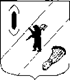 АДМИНИСТРАЦИЯ  ГАВРИЛОВ – ЯМСКОГОМУНИЦИПАЛЬНОГО  РАЙОНАПОСТАНОВЛЕНИЕ02.08.2022   № 620О внесении изменения в постановление Администрации Гаврилов - Ямскогомуниципального района от  18.03.2020 № 260С целью устойчивого развития сельских территорий,  руководствуясь статьёй  26 Устава Гаврилов - Ямского муниципального района Ярославской области,АДМИНИСТРАЦИЯ МУНИЦИПАЛЬНОГО РАЙОНА ПОСТАНОВЛЯЕТ:Пункт 1 постановления Администрации  Гаврилов - Ямского муниципального района от 18.03.2020 № 260 «О создании комиссии по борьбе с борщевиком Сосновского» изложить в следующей редакции:«1. Утвердить комиссию по обследованию земельных участков на наличие засорения борщевиком Сосновского в составе: Председатель комиссии:- Абрамов Н.А.- начальник отдела сельского хозяйства Администрации Гаврилов - Ямского муниципального района;	Секретарь комиссии:- Рыжакова М.Н. -  ведущий специалист отдела сельского хозяйства Администрации Гаврилов - Ямского муниципального района;Члены комиссии:- Василевская В.В. - начальник управления по архитектуре, градостроительству, имущественным и земельным отношениям Администрации Гаврилов - Ямского муниципального района;- Филиппова Н.И. - руководитель Гаврилов - Ямского районного отдела филиала ФГБУ  «Россельхозцентр» по Ярославской области  (по согласованию);- Шуткина О.В. - главный агрохимик района ФГБУ ГСАС «Ярославская» (по согласованию);- представитель Администрации сельского поселения (по согласованию).».2. Контроль  за исполнением постановления возложить на  заместителя Главы Администрации Гаврилов-Ямского муниципального района, курирующего вопросы экономики, предпринимательской деятельности и инвестиций, муниципальных закупок, сельского хозяйства.3. Постановление опубликовать в  районной массовой газете «Гаврилов-Ямский вестник» и  разместить на официальном сайте Администрации Гаврилов - Ямского муниципального района.4. Постановление вступает в силу с момента официального опубликования.Исполняющий обязанностиГлавы Гаврилов-Ямскогомуниципального района	                                                         А.А Забаев